Louisiana Sales and Use Tax Commission for Remote SellersThursday, November 8, 20182:00 PMLaSalle Building – First Floor – LaBelle RoomAgendaMeeting Call to Order/Roll CallApproval of Minutes from October 24, 2018 MeetingCouncil On State Taxation (COST) Presentation Discussion: Definition of Remote Seller  Draft Return for Remote Seller Commission Action Item: Adoption of Remote Seller Information Bulletin 18-002Other BusinessPublic CommentAdjournment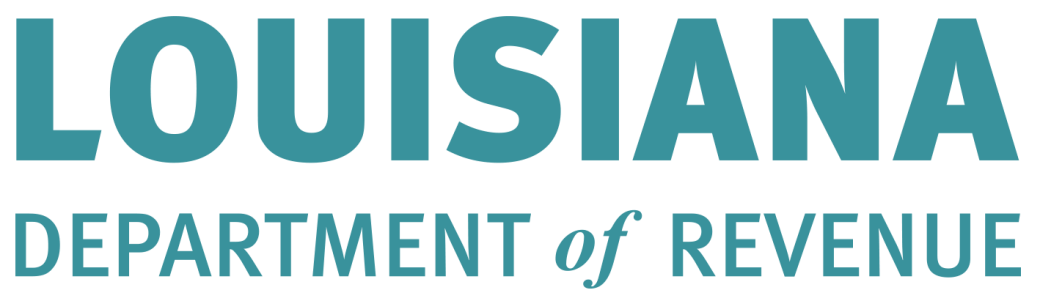 PUBLIC HEARING NOTICEThe Louisiana Sales and Use Tax Commission for Remote Sellers has scheduled a meeting for:Thursday, November 8, 20182:00 PMLA Department of Revenue617 N. Third Street; LaSalle Building1st Floor, LaBelle RoomIf you need further information, please call or email:Krissy Thomas at (225) 219-2717 or Krissy.Thomas@la.gov